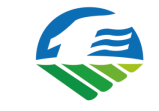 2022年毕业生就业质量年度报告鄂尔多斯生态环境职业学院2022年9月目    录学院概况	1第一部分  毕业生就业分布概述	3一、专业分布及毕业去向落实情况统计	3二、毕业生就业行业与就业单位分布	4三、毕业生就业单位类型分布	.12四、毕业生就业地域分布	13第二部分 毕业生招聘会开展情况	14一、招聘活动情况	14二、招聘单位情况	14第三部分 就业形势分析与就业工作推进措施	.15一、就业形势分析	15二、政府推进就业创业工作措施	15三、学院推进就业创业工作主要举措	17（一）深入开展校企合作	17（二）加强就业创业工作组织领导..............................................................................19（三）深入开展访企拓岗..............................................................................................19（四）加大毕业生就业创业培训力度	20（五）对困难学生进行重点帮扶	21（六）积极开展线上线下招聘会	21（七）做好就业统计工作.............................................................................................	21（八）积极推进创新创业工作.......................................................................................22四、下一步就业创业工作思路......................................................................................23（一）深入落实访企拓岗..............................................................................................23（二）加强内部协同合作..............................................................................................23（三）培养学生服务意识..............................................................................................23（四）鼓励学生扎根基层..............................................................................................24（五）重视学生创业教育..............................................................................................24（六）提升学生就业竞争力..........................................................................................25                         学院概况鄂尔多斯生态环境职业学院坐落于鄂尔多斯市府所在地——康巴什区。2014年4月经教育部批准，在原鄂尔多斯市农牧学校基础上成立的公办全日制普通高等职业院校。学院现设有生态工程、市政工程、经济管理、生物技术、机电工程五个系，园林技术、环境工程技术、园艺技术、花卉生产与花艺、机电设备技术、发电厂及电力系统、汽车检测与维修技术、机电一体化技术、供用电技术、大数据与会计、大数据与财务管理、电子商务、旅游管理、市场营销、绿色食品生产技术、动物医学、食品智能加工技术、市政工程技术、计算机应用技术、空中乘务、建筑室内设计等二十多个专业。其中，畜牧兽医专业为国家级示范专业，园林、机电专业为国家级实训项目投资基地和自治区级精品专业。学院师资力量雄厚，现有教职工332人。在编教职工中现有博士研究生5名，全日制硕士研究生65名，在职取得硕士学位的27名。专业技术人员中具有副高级以上职称的教师93名，“双师型”教师100名。自治区优秀教学团队1个，鄂尔多斯草原英才、鄂尔多斯英才各1名。当前，学院深入实施党建引领、教学质量、招生就业、管理水平、队伍能力、校风学风等“六个提升工程”。不断深化教学改革、创新管理模式、提高办学质量，全力培养适应社会需求的高素质技能型人才，努力把我院创建成特色鲜明、品质高标、品位高远的自治区一流高等职业院校。学院成立以来，秉承“修天地技能、塑绿色品格”的核心理念，坚持“品德立心，知识立身，技能立业”的指导思想与教育目标，加强以立德树人为宗旨的学院管理，不断深化以产学研创为重点的教学改革，办适合学生成长、适应社会需求的院校。学院的畜牧兽医专业被评为国家级示范专业，机电专业被评为国家级实训项目投资基地和自治区级精品专业。2014年12月被评为全国环境教育示范学校，2015年7月学院党委被内蒙古自治区高校工委评为先进党组织，2016年2月被评为全国绿化模范单位，2017年荣获全国职业教育就业指导先进院校等荣誉称号。学院将以质量建校谋发展、特色兴校创品牌、管理强校出效益为主线，深化教学改革，创新管理模式，提高办学实力，全面提升人才培养工作水平，努力提高服务经济和社会能力，打造一支与学院发展相适应的高水平双师型教师队伍，培养一大批技能过硬、深受社会好评的高素质技能型人才，努力把我院创建成特色鲜明、品质高标、品位高远的自治区一流高等职业院校。第一部分  毕业生就业分布概述一、专业分布及毕业去向落实情况统计我院2022届毕业生截止8月31日共计652人，分布在电子信息工程技术、发电厂及电力系统、机电设备维修与管理、会计、空中乘务、环境工程技术、园林技术、动物医学、绿色食品生产与检验、市政工程技术等十八个专业。其中，升入本科院校137人，入伍7人，就业437人。表1-1   2022届毕业生所在专业分布及毕业去向落实情况2022年我院毕业生就业情况较往年有所好转，就业率较2021年提升12%，但仍未达到全区高职院校平均水平，究其原因，一方面，毕业生工作不稳定，更换单位频繁；另一方面，部分就业单位与毕业生签订正式就业协议较晚，错过了集中办理的时间。此外，部分毕业生已就业但单位不配合办理就业手续提供不了就业证明材料。部分毕业生准备考公务员暂不就业，部分毕业生存在慢就业、懒就业现象。二、毕业生就业行业与就业单位分布我院2022届毕业生中签约与创业的共437人，涉及十九个行业，以下是对各行业就业人数及比例的分析。表1-2  毕业生就业行业分布从毕业生就业行业分布来看，毕业生大都集中在农、林、牧、渔业；批发和零售业；制造业；电力、热力、燃气及水生产和供应业；居民服务、修理和其他服务业；租赁和商务服务业等行业。金融业；教育；房地产业；水利、环境和公共设施管理业；卫生和社会工作等行业相对较少。表1-3  毕业生就业单位分布表1-3毕业生就业单位三、毕业生就业单位类型分布表1-4  毕业生就业单位类型分布从毕业生就业单位类型分布分析，毕业生就业大量集中在民营企业，中小微企业居多，国有企业和和机关事业单位相对较少。 四、毕业生就业地域分布2022届毕业生是我院第六届高职毕业生，53.32%的毕业生选择在鄂尔多斯市本地就业，较2021年在鄂尔多斯市内就业的毕业生有所增加，省外就业的毕业生较少。表1-5   毕业生就业地域分布第二部分 毕业生招聘会开展情况一、招聘活动情况为深入贯彻落实教育部、自治区及我市稳就业决策部署，做好高校毕业生就业工作，2021年12月至今，我院举办多场校园招聘会，其中，学院组织3场招聘会，各系组织41场招聘会，参会企业共计364家。2022年4月19日，我院与市人力资源和社会保障局联合主办了鄂尔多斯生态环境职业学院2022届毕业生网络招聘会。7月3日，我院与伊金霍洛旗人力资源和社会保障局联合主办了鄂尔多斯生态环境职业学院2022年线上直播带岗、线下现场招聘会。2-1招聘会情况二、招聘单位情况经过前期大力宣传、组织，两次大型招聘会共吸引了鄂尔多斯电力冶金集团、内蒙古蒙泰集团有限公司、内蒙古汇能煤化工有限公司、鄂尔多斯市隆基光伏科技有限公司、内蒙古华景新材料有限责任公司、陕西煤业化工建设（集团）有限公司等75家企业参会，提供了3500多个就业岗位。2-2招聘单位性质分布从招聘单位性质来看，在中小型企业就业的人数较多，在大型企业就业的人数较少。第三部分 就业形势分析与就业工作推进措施就业形势分析在经历了2020年-2022年的疫情，无论是国际还是国内，经济增长速度都有所放缓，这很大程度上影响了中国经济的整体情况。在对未来市场环境预测不利的前提下，很多企业为了生存，采用“断尾”的方式求生，即采用裁员的方式来消减成本压力，缩减校招名额，除此之外，社会对毕业生的学历要求越来越高。在应届生求职数量远大于招聘数量的情况下，企业会抬高门槛，比如抬高学历要求、学校要求，去筛选合适人选。2022年9月9日上午，中宣部举行“中国这十年”系列主题新闻发布会，教育部部长怀进鹏在会上表示，2022届高校毕业生总规模1076万人，总规模首次突破千万，且受新冠肺炎疫情和经济下行压力增大等多方面因素影响，就业形势严峻复杂。近年来，高校毕业生就业工作面临着前所未有的困难和挑战。截至目前，2022届高校毕业生就业进展总体平稳。政府推进就业创业工作措施2022年1月21日在内蒙古自治区第十三届人民代表大会第六次会议上自治区主席王莉霞作了政府工作报告，强调政府工作的主要任务在就业方面是要切实稳定扩大就业。在高质量发展中强化就业优先导向，以稳企业来稳就业、以保企业来保就业，大力扶持就业带动力强的中小微企业、就业带动面广的个体工商户，提高经济增长的就业带动力。分类保障高校毕业生、退役军人、失业人员等重点群体就业，帮扶就业困难人员就业，转移农村牧区劳动力不低于240万人。健全灵活就业劳动用工和社保政策，保障快递小哥、外卖骑手等群体权益。深化“创业内蒙古”行动，支持各地创建重点群体就业基地和创业园区，统筹推进人力资源服务产业园建设。开展大规模职业技能培训，推广应用智慧就业服务平台，有效组织供需对接，帮助更多劳动者就业创业。鄂尔多斯市依托丰富的旅游资源，着力打造具北疆特色旅游观光休闲度假基地，培育新兴产业、发展现代服务业，触发强劲的就业带动能力，就业空间大幅拓展。鄂尔多斯市拥有专门的大学生创业园区，大学生创业园区引进国内各大名校高端人才，对大、中专学生创业进行专门培训指导，并提供创业场所及政策支持，鼓励大学生创业。学院推进就业创业工作主要举措（一）大力推进校企合作学院指导学生制定职业规划，依托鄂尔多斯地区得天独厚的资源、产业与政策优势，为毕业生寻找创业与就业通道，按照“校企互动、产教互通、学做互生”的教学理念，不断深化产、学、研、创有机衔接，根据企业的人才需求，不断拓展实习、实训场所，先后与多家大中型企业建立深度校企合作关系，如鄂尔多斯集团、蒙泰集团、汇能集团、内蒙古乐享农牧业开发有限公司等，建立校外实训基地50余处。2017年由我院牵头成立了鄂尔多斯生态环境职业教育集团，目前理事单位已经发展到188家，覆盖我市大部分生态环境保护和生态环境建设的行业领域。今年，与我院签定委培协议的公司有：内蒙古鄂尔多斯电力有限责任公司，委托培养发电厂及电力系统50人、供用电技术专业30人；与伊泰集团内蒙古晶泰环境科技有限责任公司签定委培协议，培养环境工程、机电一体化专业各15人；与伊泰印象花卉有限责任公司花卉生产与花艺30人，内蒙古扶贫消费集中采购展销服务中心鄂尔多斯分中心市场营销30人；与内蒙古亿利集团签定委培协议，委托培养环境工程50人、发电厂与电力系统专业10人；与常州科试集团(专门给神东集团车辆维修)、鄂尔多斯市众擎劳务服务有限责任公司签定委培协议，委托培养汽车运用与维修专业50人、机电一体化专业50人；内蒙古光现代亚农业发展有限公司园林20人、园艺20人，鄂尔多斯市伊克昭电力工程有限公司供用电技术10人（企业给每位学生提供9000元助学金）、内蒙古乐享农业开发有限公司动物医学50人，内蒙古量蕴牧业有限公司动物医学50人，内蒙古鄂尔多斯隆基硅材料有限公司机电50人、计算机50人、会计50人，远景动力技术（鄂尔多斯市）有限公司机电50人，内蒙古德日素绿野食品有限责任公司机电30人、市场营销50人，奇瑞汽车鄂尔多斯公司汽车应用与维修80人,鄂尔多斯市伊景园生态旅游有限公司（伊景园城市沙山景区3A）旅游管理30人、伊金霍洛旗隆安商贸有限责任公司（景宏天清酒店）旅游管理30人，与鄂尔多斯市文化旅游投资集团（旗下有鄂尔多斯野生动物园、鄂尔多斯植物园等多家公司）签定委培协议，每年从我院动物医学等专业招收一定数量的毕业生为正式员工。准格尔旗文旅集团旅游管理30人；鄂尔多斯草原旅游公司旅游管理30人；鄂尔多斯天猫家装E站建筑室内设计50人；鄂尔多斯成陵旅游公司旅游管理30人，万众炜业集团市场营销50人；与北京广慧金通教育科技有限公司签定合作协议，每年培养空中乘务专业学生200人，由北京广慧金通教育科技有限公司推荐到国内和国际各大航空公司担任民航乘务员、民航安全员，或从事机场安检、值机、VIP 服务、航空票务、海乘、高铁乘务等工作。与我院签定委培协议的各家企业实力雄厚、工资待遇高，每年给委托培养的学员颁发企业励志奖学金，为历届毕业生和家长认可。近年来，我院毕业生一直呈现供不应求的状态。（二）加强就业创业工作组织领导我院在就业创业工作方面严格把关，层层压实责任，实行以书记、院长作为第一责任人，亲自部署推动，分管领导靠前指挥，系部及相关部门领导层层落实责任，建立起院系联动、分工负责、协同推进、全员参与的工作机制。学院组织召开了多次2022届毕业生就业创业推进会。认真学习有关文件精神，精准把握有关政策，要求各部门积极配合，整体联动，将毕业生就业创业各项工作及时准确落实落细到位。全院上下牢固树立起就业工作全院一盘棋思想，切实抓住当前高校毕业生求职就业关键期、冲刺期，本着我为学生做实事的原则，认真做好毕业生就业创业工作。深入开展访企拓岗为了给毕业生寻求更多优质的就业岗位，我院书记院长带头深入各企业园区开展访企拓岗，走访了蒙苏工业园区及相关4家企业，达拉特经济开发区8家企业，达拉特光伏领跑基地4家，鄂尔多斯机场集团，鄂尔多斯会展中心，凯特大酒店，鄂尔多斯市尚德艾康药业有限公司，内蒙古黄河流域生态产业公司，内蒙古碧丰源农业科技有限公司，内蒙古量蕴农牧业发展公司，河南顺圆水处理技术有限公司，乌审旗双康农牧业公司，乌审旗农旅集团、鄂尔多斯空港物流园区6家企业等66家企业。为学生寻求就业岗位数15976个。（四）加大毕业生就业创业培训力度学院对学生进行就业创业培训指导，帮助他们树立正确的就业观与创业观。1.引导学生转变就业观念，树立正确的择业观 。培养学生树立积极主动、努力奋斗的就业观。就业、工作是实现人生价值，为社会做出贡献的重要途径，目前在应届毕业生的“供”和用人单位的“需”存在着较大的不匹配的现实情况下，毕业生必须要鼓足勇气，发挥自己的主观能动性，不能等、不能靠、更不能依赖。2.帮助学生进行自我分析，明确就业目标。就业目标是为实现职业目标的一个准备，在现阶段，就业目标要实事求是，严峻的就业形势产生的结果必然是就业市场的激烈竞争。在设定就业目标和职业生涯规划上，引导学生从实际情况出发，从自身的知识结构和能力水平出发，结合自身的综合实力和专业特色制定一个适中的就业目标显得尤为重要。3.鼓励学生面向基层就业，牢固树立基层服务意识。基层是一个大概念，既包括广大农村，也包括城市街道社区，既涵盖县级以下党政机关、企事业单位、也包括非公有制组织和中小企业，既包括自主创业，也包括艰苦行业和艰苦岗位。服务基层是一种意识，做任何事情都需要从一点一滴的基础性工作做起，都需要脚踏实地、勤勤恳恳地工作态度。面向基层就业，是时代的召唤和国家的要求，也是当代大学生必然的选择。2022年我院对2022届毕业生开展了5次就业创业培训，帮助学生解决了就业创业过程中的困惑。（五）对困难毕业生进行重点帮扶对74名建档立卡贫困学生建立帮扶台账，实行一对一帮扶就业，定期联系帮扶学生了解具体情况，为每位学生至少推荐了三个就业岗位。（六）积极开展线上线下招聘会招生就业处组织了线下与线上三场大型招聘会，提供就业岗位3500多个，邀请多家企业进行了两次大型直播带岗，各系部积极组织线上线下招聘会共计38场，提供就业岗位1600多个。（七）做好就业统计工作建立就业工作调度群，对各系部的毕业生一周进行两到三次就业情况统计通报，督促已就业学生进行签约并上传就业证明材料，及时追踪了解未就业学生情况推送就业信息。（八）积极推进创新创业工作学院为了搭建大学生创业创新平台，向大学生提供创业创新技术和理论指导，我院实训中心筹建了三个创新创业实训室分别是技术创新实训室、商务创新实训室、项目路演实训室，面向全校在校大学生开展职教作品开发和创新创业教育，主攻方向是技术类创新和商业模式创新。团委成立了学生创迷（创新创业）社团，为热爱创新创业的学生提供了展示自己的平台。投资85万元建成众创空间，占地面积800平米，形成了以学院主体为依托，以系部专业为特色，以学生创意为引导，以企业支持为保障的运营体系，着力打造集现代化与智能化一体的办公场所。    2021年5月18日众创空间成立以来，学院以“生态众创空间” 为抓手，积极推进创新创业教育改革与实践工作。累计举办创新创业讲座20余次，参加各类创新创业类比赛18次，带动学生累计参与人数800余人，挖掘创新项目230个，实际路演场次180余场，带动老师参与人数50余人，每年接待参观近30场，21年累计带动学生创业5人，学院师生广泛参与各种创新创业大赛，包括大学生互联网+大赛、挑战杯大赛、创青春大赛等赛项，2021年获得自治区荣誉三项，分别是：2021年6 月 第十二届“挑战杯”全区大学生课外学术科技作品，《履带移动机器人》项目  二等奖；2021年12月全区大学生职业生涯规划大赛三等奖；2021年8月获得大学生创新创业大赛互联网＋大赛自治区二等奖。2022年5月，获得市级创新创业大赛优秀奖；2022年9月 内蒙古自治区第十三届“挑战杯”全区大中学生创业计划竞赛 二等奖、三等奖。下一步就业创业工作思路（一）深入落实访企拓岗严格落实好常态化疫情防控各项要求，安全、稳妥地开展线下实地走访调研行动，学院充分发挥重点合作单位主渠道作用，建立长效合作机制，学院党委书记、院长按照行动要求，主动走进企业，带头走访用人单位，深入了解用人单位需求情况,为毕业生搭建优质就业平台，拓展就业新空间，挖掘一批吸纳毕业生稳定就业的优质企业和单位，并建立长期的、良好的合作关系。(二) 加强内部协同合作学校的就业创业工作，离不开各部门的密切配合。在今后的工作中，我们将进一步明确各部门的职责，不断完善就业体制，加强各部门间的协同合作。以帮助学生充分就业为目标，全面推进我校就业工作实现新的突破。（三）培养学生服务意识当前我市正处于全方位高速发展时期，更需要各方面的人才来带动相关产业的发展。希望我们的学生能够扎根鄂尔多斯，立足鄂尔多斯，服务社会，为当地的经济、文化等方面做出应有的贡献。(四) 鼓励学生扎根基层目前尽管就业形势比较严峻，但毕业生的就业期望仍然比较高。一方面是毕业生就业难，另一方面是又有不少单位要不到毕业生，“有业不就”现象比较普遍。转变毕业生的择业观念是当务之急。这就要加强毕业生的思想政治工作，抓好毕业生的人生观、价值观、择业观教育，摆脱传统就业观念影响。要引导学生到基层，到西部，到祖国最需要的地方，既是国家建设的需要，也是个人锻炼成长的需要。要采取多种形式，通过生动、扎实，细致的工作，帮助学生树立自主创业观念、灵活就业观念、就业竞争观念等，帮助学生迈好走向社会的第一步。(五)重视学生创业教育高校应鼓励大学毕业生创业，使毕业生成为就业岗位的创造者。尽管高校毕业生自主创业的数量还不多、规模还不大，但其意义重大。因此，我们应该不断改革传统的教育和人才培养模式，改变以填补现有的、显见的就业岗位为价值取向的就业教育，实施以创造性就业和创造新的就业岗位为目的的创业教育，培养学生的事业心、进取心，培养学生的创业技能与主动精神，使自主创业成为今后毕业生就业的主渠道之一，让更多的毕业生以自主创业的形式迈向社会。（六）提升学生就业竞争力职业资格证书是毕业生胜任岗位职责的重要标志，可以帮助毕业生提升就业竞争力，我院高度重视职业技能培训，正在积极推进职业技能等级认定及1+X证书制度，帮助学生在校期间取得相应的职业资格证书，培养一大批职业技能过硬，竞争力强的专业技术人员。专业毕业人数签约人数创业人数升本人数入伍人数三支一扶人数电子信息工程技术127011发电厂及电力系统4239000机电设备维修与管理2821040机电一体化技术3325120汽车运用与维修技术2520110电子商务2714060会计54221220空中乘务（经济管理系）4835091旅游管理1412010环境工程技术27162511休闲农业74020园林技术5035050园艺技术198070动物医学91540311绿色食品生产与检验55330130食品加工技术2316051计算机应用技术2112080空中乘务（市政工程系）68510142市政工程技术87010序号就业行业人数比例1采矿业235.26%2电力、热力、燃气及水生产和供应业347.78%3房地产业51.14%4公共管理、社会保障和社会组织102.29%5建筑业255.72%6交通运输、仓储和邮政业112.52%7教育51.14%8金融业20.46%9居民服务、修理和其他服务业276.18%10科学研究和技术服务业92.06%11农、林、牧、渔业7517.16%12批发和零售业5913.50%13水利、环境和公共设施管理业81.83%14卫生和社会工作81.83%15文化、体育和娱乐业102.29%16信息传输、软件和信息技术服务业225.03%17制造业5312.13%18住宿和餐饮业255.72%19租赁和商务服务业265.95%序号单位名称人数1阿拉善盟体育彩票销售管理中心12阿拉善右旗大漠诚信沙产业有限责任公司13阿荣旗恒丰农资有限责任公司第一门市部14敖汉旗新州红福达糕点厂15巴林左旗广源货物运输有限公司16巴林左旗林东镇树森商店17巴彦淖尔赛科星牧业有限责任公司28巴彦淖尔市安捷商贸有限责任公司19巴彦淖尔市圣牧盘古牧业有限责任公司110巴彦淖尔市圣牧沙金牧业有限公司211巴彦淖尔市圣牧希望牧业有限责任公司112巴彦淖尔市天喜家维修服务有限责任公司113巴彦淖尔市运通运输服务有限公司114包钢西北创业建设有限公司115包头市半山物业服务有限公司116包头市宠道宠物医院有限公司117包头市东河区龙腾世纪公寓118保利（包头）物业服务有限公司119北京邦安风险管理顾问有限公司朝阳第一分公司120北京广慧金通人力资源服务有限公司1021北京恒安卫士保安服务有限公司内蒙古分公司322北京恒卫人力资源管理有限公司123北京杰利阳能源设备制造有限公司124北京利源百发商贸有限公司225北京润发餐饮服务有限公司126北京市好利来食品有限公司227北京欣燕都城酒店管理有限公司昌平分公司128北京银达物业管理有限责任公司229北京圆之翰工程技术有限公司鄂尔多斯分公司130赤峰卞氏数字文化科技发展有限公司131赤峰春鹏吊装服务有限公司132赤峰鼎越商贸有限公司133赤峰阜正荣煤炭有限公司134赤峰京香房地产开发有限公司135达拉特旗草塘茶坐茶馆铺136达拉特旗鼎兴儿童食品批发中心137达拉特旗风水梁机动车检测有限公司138达拉特旗皓泰农牧业开发专业合作社139达拉特旗井农农牧业开发有限公司140达拉特旗开达城乡建设有限公司141达拉特旗刘军塑料土产批发门市部142达拉特旗赛优牧业有限公司243达拉特旗圣科达环保科技有限公司144达拉特旗数字城市科技有限公司145达拉特旗优然牧业有限责任公司246大连润安绿化工程有限公司247东莞富锦食品有限公司148东胜区美宿金海酒店149东胜区蒙林金舵陶瓷店150东胜区鹏钰烟酒商行151东胜区锐宇汽车服务中心152东胜区万乘汽车维修服务中心153东胜区鑫迈商务酒店154东胜区曜榕电信通讯营业厅155东胜区意境采耳按摩店156鄂尔多斯东胜区阳光幼儿园157鄂尔多斯妇产医院158鄂尔多斯市爱宠动物医院有限公司159鄂尔多斯市巴音孟克可汗御厨餐饮有限公司160鄂尔多斯市巴音孟克纳源煤炭有限责任公司261鄂尔多斯市百业兴科技有限公司262鄂尔多斯市昌隆泰养殖有限责任公司163鄂尔多斯市成吉思汗文化旅游实业发展有限公司164鄂尔多斯市成兴汽车有限公司165鄂尔多斯市东诚工贸有限责任公司166鄂尔多斯市东瑞汽车销售服务有限公司167鄂尔多斯市鄂尔多斯双欣电力有限公司768鄂尔多斯市丰禾日丽农业开发有限公司169鄂尔多斯市福鑫诚汽车销售有限责任公司170鄂尔多斯市国粹商贸有限公司171鄂尔多斯市涵硕物流有限公司172鄂尔多斯市浩帆工贸有限责任公司173鄂尔多斯市浩领能源有限公司174鄂尔多斯市浩至汽车销售服务有限公司175鄂尔多斯市和沣能源经销有限责任公司176鄂尔多斯市和兴汽车销售服务有限公司177鄂尔多斯市恒凯电器有限公司178鄂尔多斯市宏图文化有限公司179鄂尔多斯市鸿亚鸿煤炭有限公司180鄂尔多斯市华丰工程项目管理有限责任公司181鄂尔多斯市皇室国际酒店有限责任公司182鄂尔多斯市嘉东煤业有限公司183鄂尔多斯市金盾守押护卫服务有限责任公司184鄂尔多斯市京蒙国际商务酒店管理有限责任公司185鄂尔多斯市景恒体育管理咨询有限公司186鄂尔多斯市居邦建材有限公司187鄂尔多斯市康巴什区朝阳青少年户外运动俱乐部188鄂尔多斯市康巴什新区小博士文化用品店189鄂尔多斯市空港生态环境建设有限公司190鄂尔多斯市乐芙派宠物服务有限公司291鄂尔多斯市隆胜野生动物园有限责任公司192鄂尔多斯市绿通能源有限责任公司葫芦岛分公司193鄂尔多斯市蒙凯通达汽车销售有限公司294鄂尔多斯市千牛保安服务有限责任公司195鄂尔多斯市瑞柏市政工程有限责任公司196鄂尔多斯市赛科星养殖有限责任公司597鄂尔多斯市圣地园园林绿化有限公司198鄂尔多斯市盛远工程有限公司199鄂尔多斯市天安新能源汽车有限公司1100鄂尔多斯市同创代理记账有限责任公司1101鄂尔多斯市万达广场商业管理有限公司1102鄂尔多斯市西金矿冶有限责任公司1103鄂尔多斯市新天隆劳务有限责任公司1104鄂尔多斯市新途径教育咨询有限公司1105鄂尔多斯市亿宏煤矿1106鄂尔多斯市亿顺商贸有限责任公司1107鄂尔多斯市翌畅色调酒店有限公司1108鄂尔多斯市源盛光电有限责任公司3109鄂尔多斯市正道运输集团有限公司1110鄂尔多斯市正丰矿业有限责任公司1111鄂尔多斯市中轩生化股份有限公司1112鄂尔多斯市中钰泰德煤炭有限公司2113鄂尔多斯市中钰泰德煤炭运销有限公司1114鄂尔多斯市仲泰科技有限公司1115鄂尔多斯市紫荆低碳生产力促进中心有限公司1116鄂尔多斯伊金霍洛国际机场有限公司1117鄂托克旗博物馆1118鄂托克旗公用事业服务中心1119鄂托克旗疾病预防控制中心1120鄂托克旗建元煤焦化有限责任公司2121鄂托克旗经济开发区清源再生水务有限责任公司2122鄂托克旗林业和草原局1123鄂托克旗赛优牧业有限公司1124鄂托克旗温平平兽药店1125鄂托克前旗金润源农牧业科技服务有限公司1126高新技术产业开发区得宠宠物生活馆1127根河市文学艺术界联合会1128广东粤建达建筑工程有限公司1129国能神东煤炭集团有限责任公司1130杭锦后旗寻千味烧饼店1131杭锦旗城市公用事业服务中心1132杭锦旗金峰农林牧有限责任公司1133杭州博度计量科技有限公司1134河北佳沐国际贸易有限公司1135河南瑞派宠物医院管理有限公司1136恒凯电力设备有限公司1137呼和浩特市鸿远达商贸有限公司1138呼和浩特市五环信元科技有限公司1139呼和浩特市玉泉区出桃餐厅经营部1140呼和浩特市玉泉区唐食语粥餐饮店1141呼和浩特优然牧业有限责任公司5142湖北占地黄花油菜产业发展有限公司2143吉林宸基建筑工程有限公司1144开鲁县北四合奶牛养殖专业合作社2145康巴什区浣浣鞋蛙洗衣店1146康巴什区朱继明汉堡店1147科尔沁区辽风干锅辣鸭头餐馆1148科尔沁右翼中旗王哥为民兽药店3149科领环保股份有限公司1150昆都仑区灏之诚汽车维修服务部1151林西县旺畜兽药店1152柳州市柳南区李俊丽食品经营部1153龙口市东江正和装饰材料工作室1154明喆集团有限公司1155明喆集团有限公司康巴什分公司2156南京地铁运营有限责任公司1157内蒙古阿慕尔装饰工程有限公司1158内蒙古百诚至信科技咨询有限公司1159内蒙古百创财务咨询有限公司1160内蒙古保利爱之蒙物业服务有限公司1161内蒙古北联电能源开发有限责任公司高头窑煤矿2162内蒙古犇腾牧业有限公司2163内蒙古帛图测绘技术服务有限公司1164内蒙古大麒装饰设计有限公司1165内蒙古磴口县万晨千峰水泥有限公司1166内蒙古电力（集团）有限责任公司1167内蒙古鼎发矿业有限公司1168内蒙古鼎锋食品有限公司1169内蒙古东华能源有限责任公司1170内蒙古独耀传媒有限公司2171内蒙古鄂尔多斯EJM锰合金有限公司1172内蒙古鄂尔多斯电力冶金集团股份有限公司1173内蒙古鄂尔多斯电力冶金集团股份有限公司氯碱化工分公司2174内蒙古鄂尔多斯电力有限责任公司5175内蒙古鄂尔多斯多晶硅业有限公司1176内蒙古鄂尔多斯高新材料有限公司11177内蒙古泛爱劳务服务有限公司1178内蒙古丰凯工程项目管理有限责任公司1179内蒙古关心下一代教育咨询集团有限公司1180内蒙古广聚新材料有限责任公司1181内蒙古海堂酒店有限公司1182内蒙古浩炜通讯器材有限公司1183内蒙古黑骏马文化传媒有限公司1184内蒙古瑝珈之梦高尔夫俱乐部管理有限公司1185内蒙古汇能集团蒙南发电有限公司2186内蒙古金河套乳业有限公司1187内蒙古金加贝供应链管理有限责任公司1188内蒙古锦颐酒店管理有限责任公司兴安北路店1189内蒙古晶泰环境科技有限责任公司3190内蒙古久泰新材料科技股份有限公司1191内蒙古聚鸿建设工程有限公司1192内蒙古凯欣汽车服务有限公司1193内蒙古康城环保服务有限责任公司2194内蒙古蓝波工业自动化设备有限公司1195内蒙古量蕴牧业发展有限公司1196内蒙古六莘农牧业有限公司1197内蒙古龙飞记账有限责任公司1198内蒙古绿能生物科技有限公司1199内蒙古绿源清能科技有限公司1200内蒙古蒙牛乳业包头有限责任公司3201内蒙古蒙牛圣牧高科奶业有限公司18202内蒙古蒙源绿色生态有限责任公司1203内蒙古铭安工程建筑有限公司1204内蒙古内大圣牧高科牧业有限公司1205内蒙古诺启文化传媒有限公司1206内蒙古如月餐饮服务有限公司1207内蒙古瑞涛劳务服务有限公司1208内蒙古润隆餐饮管理有限公司1209内蒙古润亿界酒店管理有限公司1210内蒙古神东天隆集团股份有限公司1211内蒙古神东天隆集团股份有限公司霍洛湾煤矿1212内蒙古圣牧控股有限公司1213内蒙古圣牧控股有限公司阿拉善盟分公司1214内蒙古盛腾水电安装有限公司1215内蒙古仕通汽车租赁有限公司1216内蒙古宋大夫动物医院有限责任公司1217内蒙古天赋禾泰农业发展有限公司1218内蒙古天润化肥股份有限公司1219内蒙古铁辰智能装备有限公司1220内蒙古万家利劳务有限公司1221内蒙古蔚雨信息技术有限公司1222内蒙古锡泊河农业科技有限公司1223内蒙古小北物联网科技有限公司1224内蒙古小王网络科技有限公司3225内蒙古星盟旅游科技发展有限公司1226内蒙古星冉文化传媒有限公司1227内蒙古兴安农垦集团阿力得尔农牧有限公司1228内蒙古旭力恒商贸有限公司1229内蒙古燕君装饰有限公司1230内蒙古瑶池文化传媒有限公司1231内蒙古伊利实业集团股份有限公司乌兰察布乳品厂1232内蒙古易高煤化科技有限公司1233内蒙古优然牧业有限责任公司7234内蒙古玉坤矿山工程有限公司1235内蒙古园峰大药房有限公司1236内蒙古远景电子商务有限责任公司1237内蒙古云多亿科技有限公司1238内蒙古扎旗牧原农牧有限公司1239内蒙古兆垣传媒科技有限公司1240内蒙古甄爱动物医院有限责任公司3241内蒙古正大食品有限公司5242内蒙古志信建筑工程有限公司1243内蒙古智能煤炭有限责任公司8244内蒙古中航睿通航空服务有限公司3245内蒙古中锂新材料有限公司1246内蒙古中正实业有限公司4247内蒙古众达建筑劳务有限公司1248内蒙古众洁环保科技有限公司乌拉特前旗分公司1249内蒙古准格尔热力有限责任公司1250奇瑞汽车股份有限公司鄂尔多斯分公司1251上海成元贸易有限公司1252上海喜颜德康健康管理咨询有限公司1253深圳市正邦环境艺术有限公司鄂尔多斯市分公司1254神木市玉珠精洗煤有限责任公司1255四川创兴博建筑工程有限公司巴林左旗第二分公司2256四川骐骥人力资源管理有限公司1257松山区康嘉美容服务中心1258苏州爱森华企业管理有限公司鄂尔多斯市分公司3259通辽市洪泰农业发展有限公司1260通辽市佳和彩印有限公司1261通辽市科尔沁区平安路未来宠物诊所1262通辽市科尔沁区庆和镇启航面食店1263土默特左旗张利华糖酒副食门市1264温州特能物流运输有限公司1265乌海市公安局交通管理支队1266乌海市蔚林化工有限责任公司1267乌海市迅凯商贸有限责任公司1268乌兰浩特市顺吉孙永清商店1269乌审旗疾病预防控制中心1270乌审旗勇泰热电有限责任公司1271无锡万亿星新材料科技有限公司1272芜湖新泉汽车饰件系统有限公司鄂尔多斯分公司1273武川县冀林河副食店1274武川县可可以力更镇人民政府1275武川县利英电脑室1276武川县西乌兰不浪镇中心学校1277武川县喜根油品销售有限公司武川鑫新加油站3278锡林浩特市日强五金土产店1279祥跃超市1280新城区乐众礼仪庆典服务部1281新城区颐顺和连锁酒店1282新能能源有限公司1283兴安盟卓利致远电子科技有限公司1284伊金霍洛旗百来洗衣馆2285伊金霍洛旗博翔幼儿园1286伊金霍洛旗嗨极味餐饮门店1287伊金霍洛旗红庆河镇人民政府1288伊金霍洛旗红兴全网通手机卖场1289伊金霍洛旗佳名睿思广告工程有限公司1290伊金霍洛旗久易劳务服务有限责任公司2291伊金霍洛旗龙磊烟花爆竹经销部1292伊金霍洛旗社会工作协会1293伊金霍洛旗乌兰木伦镇人民政府1294伊金霍洛旗园林绿化中心1295伊金霍洛旗正利家庭农牧场1296永明项目管理有限公司内蒙古分公司1297岳阳长炼机电工程技术有限公司鄂尔多斯分公司7298扎兰屯市林业和草原事业发展中心2299扎鲁特旗榆树村鸿达养殖专业合作社1300中天合创能源有限责任公司化工分公司1301准格尔经济开发区陈军广告装饰中心1302准格尔旗阿提那培训学校有限公司1303准格尔旗磊兴扶贫造林专业合作社1304准格尔旗林业和草原局1305准格尔旗泰丰客房部1306准格尔旗永智煤炭有限公司1307卓资县残疾人联合会1单位类型就业人数比例（%）备注机关事业单位194.35%国有企业71.60%大型企业（非国有）9421.51%中小微企业26360.18%其他5412.36%区内/区外地域就业人数比例%备注区内阿拉善盟30.69%区内巴彦淖尔市388.70%区内包头市143.20%区内赤峰市132.97%区内鄂尔多斯市23353.32%区内呼和浩特市6414.65%区内呼伦贝尔市40.92%区内通辽市102.29%区内乌海市51.14%区内乌兰察布市30.69%区内乌兰浩特市20.46%区内锡林浩特市10.23%区内兴安盟61.37%区外山东省10.23%区外陕西省20.46%区外上海市10.23%区外四川省10.23%区外浙江省20.46%区外北京市204.58%区外广东省20.46%区外广西省10.23%区外河北省10.23%区外河南省10.23%区外湖北省20.46%区外吉林省20.46%区外江苏省20.46%区外辽宁省30.69%总就业人数（不含升本、入伍）总就业人数（不含升本、入伍）437人招聘会类型场次参会企业数各系线上招聘会23265各系线下招聘会1518学院线上大型招聘会265学院线下招聘会116合计41364招聘单位性质招聘单位性质数量占招聘单位比例（%）企业大型企业2634.7%企业中小型企业4965.3%